CAC OSIJEK 14.04.2019. 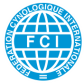 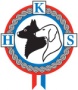 ZADNJI ROK ZA PRIJAVU / ENTRY DEADLINE: 04.04.2019.          SLANJE PRIJAVNICA / SENDING ENTRIES: cac.osijek@gmail.comSLANJE POŠTOM,BY MAIL:
MIRELA BARTANIĆ, Š.PETEFIJA 48 , 31327 BILJE ,CROATIA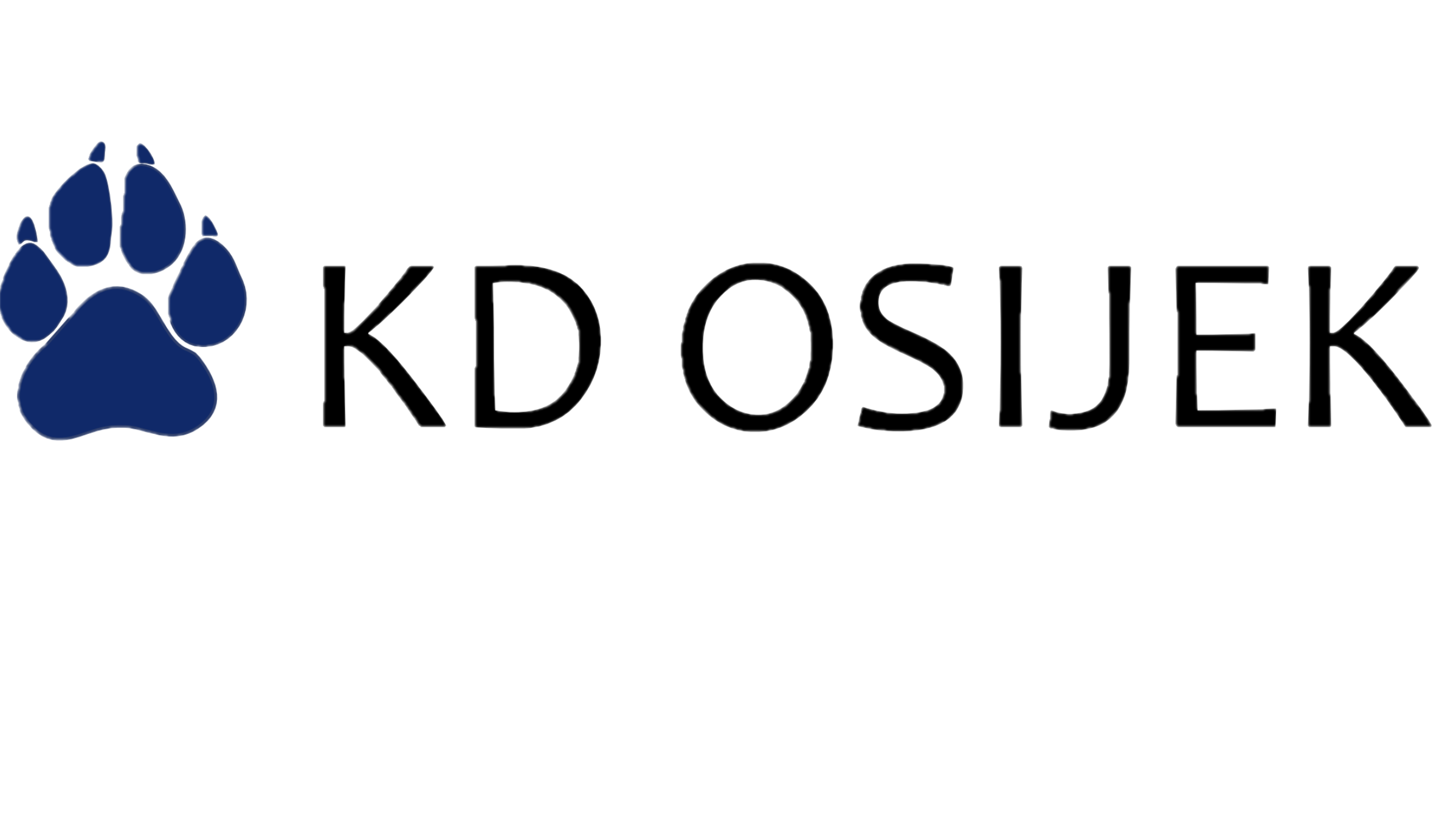 Andis 2-Speed AGC Replacement Housing BlazeAndis 2-Speed AGC Replacement Housing Blaze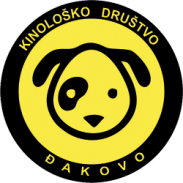 ŠTENAD
BABY
3-6 mNAJMLAĐI
PUPPY
6-9 mMLADI
JUNIOR
9-18 mMEĐURAZRED
INTERMEDIATE
15 – 24 mOTVORENIH
OPEN
- 15 mPRVACI *
CHAMPION
RADNI **
WORKINGVETERANI
VETERAN
- 8 g/yPASMINA 
BREEDBOJA 
COLOURDLAKA
HAIRDUGA
LongKRATKA
ShortOštra
WireVELIČINA
SIZEVELIKI
GiantSREDNJI
MediumMALI
MiniatureTOY
ToyIME PSA
DOG NAMEBROJ RODOVNICE
PEDIGREE NO.DATUM OŠTENJENJA
BIRTH DATEDATUM OŠTENJENJA
BIRTH DATEDATUM OŠTENJENJA
BIRTH DATESPOL
SEXMUŽJAK
MaleŽENKA
FemaleOTAC
FATHERMAJKA
MOTHERUZGAJIVAČ
BREEDERVLASNIK
OWNERULICA
STREETPOŠTANSKI BROJ
POSTAL CODEGRAD
CITYGRAD
CITYGRAD
CITYZEMLJA
COUNTRYTELEFON
PHONEFAX
FAXFAX
FAXFAX
FAXMOBITEL
CELL PHONEE-MAIL
E-MAILE-MAIL
E-MAILE-MAIL
E-MAILINFORMACIJE :  www.kdosijek.hr    or tel: 00385 91 290 2972          mail: cac.osijek@gmail.comUPLATE ZA CAC OSIJEK
Kinološko društvo Osijek,Šokačka 1. 31000 Osijek 
IBAN code HR5325000091102042975           Poziv na broj: 00-140419PRVI PAS (SA KATALOGOM)  120 KN OSTALI PSI 100 KN ŠTENAD,NAJMLAĐI ,VETERANI 80 KN AUTOHTONE PASMINE (ZA ČLANOVE HKS) 50 KNFOREIGN: FIRST DOG (WHIT CATALOGUE) 25 EUR  OTHER DOGS 20 EUR  BABY,PUPPY,VETERAN 15 EUR    Foreign exibitors can pay at show.Izlagači iz Srbije i BiH plačaju po cijenama za domaće izlagače.        Mjesto i datum / Place and date:                                                                                                              Potpis / Signature: